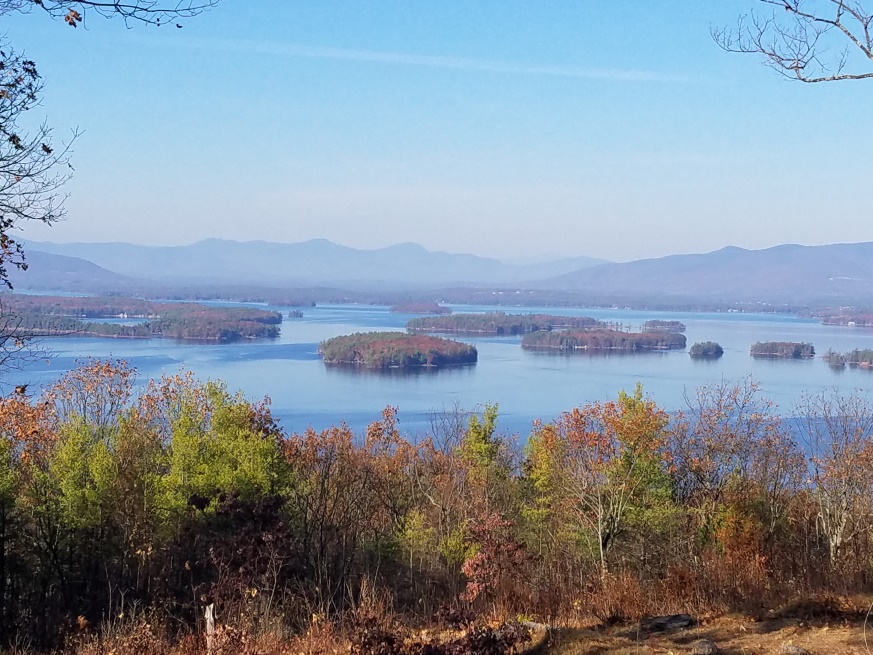 KIMBALL WILDLIFE FOREST COMMITTEEMEETING Agenda: August 4, 2022; 4:00 PMGilford Town Hall Conference Room or ZoomAttendanceApproval of minutes – May 26, 2022Old Business:Trail Updates-KarlStatus of maps/trail guides4. New BusinessDiscussion on the summary and recommendations from Rebecca on the Hike with Denise and Paul Pouliot  Updates on Trail 4 Trail Services project (Erin Amadon) timelines…signage in preparation for construction.Discussion on question from Erin Amidon asking  if there are any limitations for working on the Kimball Forest Trails with regard to potential impacts on bad habitat. 5. OtherNext meeting: Thursday, September 15, 2022